Lisa * [**.**.2018]  sõlmitud Ehituse töövõtulepinguleLEPINGU OBJEKT 2. 
KUNSTITEOSE LOOMISE KOKKULEPESõlmitud Tartus	/vastavalt digitaalallkirjastamise kuupäevale/Tellija:Nimi: 	Tartu linn, Aleksandri tn 3 korteriühistu Registrikood:                            80006287Aadress, postiindeks:                Aleksandri tn 3, TartuKontakttelefon, e-post:             5521668, eero.siida@gmail.comArveldusarve, pank: 	Tellija esindaja:                        juhatuse liige Eero SiidaTellija kontaktisiku nimi ja kontaktandmed: 		  eero.siida@gmail.com, 5521668 Töövõtja:Ettevõtja nimi:	Balti Vara Fassaadid OÜ Äriregistrikood: 	11455212Aadress, postiindeks: 	Ülikooli 6A, 51003 TartuKontakttelefon, e-post:	5521668, eero.siida@gmail.com Töövõtja esindaja:		   juhatuse liige Kristjan SoometsTöövõtja kontaktisiku nimi objektil ja kontaktandmed: 	   kristjan.soomets@baltivara.ee, 5103249Kuraator:Ettevõtja nimi: 	MTÜ Noar Art	Äriregistrikood: 	80387390Aadress, postiindeks: 	Vabaduse väljak 6, Tallinn 10146Kontakttelefon, e-post:	53300122, andra@noar.euArveldusarve, pank: 	SWEDBANK AS IBAN EE222200221062390346Kuraatori esindaja:		Andra Orn, juhatuse liige Kuraatori kontaktisiku nimi objektil ja kontaktandmed:  	Andra Orn 53300122üheskoos Pooled, lähtudes sellest, et:Tellija osaleb „Nutikas linnaosa – SmartEnCity“ projektis (edaspidi Projekt), mille raames teostatakse Euroopa Komisjoni (Horisont 2020: Euroopa Liidu teadusuuringute ja innovatsiooni raamprogramm) kaasfinantseerimisel mitme Tartu korterelamu, sh Tellija poolt hallatava korterelamu, rekonstrueerimistöid;Tellija kavatseb osaliselt finantseerida käesoleva Lepingu alusel Töövõtja poolt teostatavaid ehitustöid ning Kuraatori poolt loodavat kunstiteost Projekti raames eraldatava toetuse (rakendusüksuseks Tartu Linnavalitsus), samuti finantseerida teostatavaid ehitustöid Euroopa Liidu Ühtekuuluvusfondi (rakendusüksuseks SA KredEx) toetuse arvelt; Projektis osalevatele Tartu korterelamutele Projekti raames toetuse andmist ja kasutamist reguleerib Tartu Linnavolikogu 15.09.2016 määrus nr 119 (edaspidi Määrus);Määruse kohaselt on rekonstrueerimistoetuse suuruseks 102 eurot korterelamu suletud netopinna 1m2 kohta (edaspidi Rekonstrueerimistoetus), kusjuures toetuse eraldamise üheks eelduseks on korterelamu vahetusse ümbrusesse või välisseinale kunstiteose (edaspidi Kunstiteos) teostamine. Rekonstrueerimistoetus makstakse välja 3-s osas ehitustööde tegijale (so Töövõtjale);Projekti tingimuste kohaselt tuleb välja makstavast Rekonstrueerimistoetusest 5000 euro suurune summa eraldada Kunstiteose teostamiseks (edaspidi Kunstitoetus), st Töövõtja peab Kunstitoetuse nägema ette oma eelarves ja edastama selle seejärel Kuraatorile;     Lisaks Rekonstrueerimistoetusele eraldatakse Määruse alusel täiendavalt 3000 eurot korterelamu kohta Kunstiteose teostamiseks (edaspidi Lisatoetus). Lisatoetuse maksab Tartu linn välja otse korteriühistule (so Tellijale);Tellija ja Kuraator on sõlminud eellepingu Kunstiteose teostamiseks, mille kohaselt, juhul, kui Tellija saab Projekti raames korterelamu rekonstrueerimiseks  vajalikud toetusrahad, kohustub Tellija tellima Kuraatorilt eellepingus märgitud Kunstiteose; Tellija ja Töövõtja on [**.**. 2018] sõlminud Ehituse töövõtulepingu, mille alusel Töövõtja teostab Tellija hallatava korterelamu rekonstrueerimistööd. Käesoleva lepingulisaga soovivad Pooled täiendavalt kokku leppida Kunstiteose loomises ning sellega seotud Poolte õigustes ja kohustustes; sõlmisid käesoleva lepingu lisa alljärgnevas:1.1	Lepingu ese 2 1.1.1	Lepingu esemeks 2 on Kuraatori poolt kooskõlas käesoleva Lepinguga Tartus aadressil Aleksandri 3, Tartu asuva ning Tellija poolt hallatava kortermaja välisseinale või kortermaja vahetusse lähedusse Kunstiteose loomine. 1.1.2	Pooled on kokku leppinud, et Kunstiteose loomise eest vastutab Kuraator, kusjuures käesolevas Lepingu lisas sätestatu kehtib Töövõtja suhtes üksnes ulatuses, milles see on Lepingu lisas eraldi sätestatud.  1.2. 	Kunstiteos1.2. 1	Tellija ja Kuraator on kokku leppinud, et Käesoleva Lepingu lisa alusel teostatav Kunstiteos peab vastama alljärgnevatele tingimustele:1.2.1.1	Kunstiteose autoriks on Mare Vint (edaspidi Kunstnik);1.2.1.2	Kunstiteose välisilme, mõõtmed, kuju, materjal, värvilahendus, asukoht ruumis ja muud tehnilised parameetrid vastavad olulises osas käesoleva Lepingu lisa juurde lisatud esialgsetele eskiisidele, plaanidele ja projektidele. Pooled teadvustavad, et Kunstiteose loomise käigus võidakse esialgseid eskiise ja projekte teatud ulatuses korrigeerida (nt värvitoonide, joonte paksuse, kirjašriftide täpsustamine), tingimusel, et seejuures Kunstiteos jääb olemuslikult samaks (Kunstiteose peamised parameetrid ei muutu). Enne kunstiteose teostamist on Kuraator kohustatud kooskõlastama Tellijaga lõpliku kavandi;1.2.1.3	Kunstiteos teostatakse Kunstniku poolt isiklikult või tema osalusel, ning Kuraatori juhtimisel, kooskõlastades kõik käesoleva Lepingu lisa juurde lisatud esialgsetes eskiisides, plaanides ja projektides tehtavad muudatused eelnevalt Tellijaga kirjalikku taasesitamist võimaldaval viisil; 1.2.2 	Kuraator kinnitab, et tal on Kunstiteose loomiseks Kunstnikuga sõlmitud vastav leping, mis võimaldab Kuraatoril käesolevat Lepingut Tellija ees täita.1.2.3	Kuraatoril on õigus kasutada Kunstiteose tehniliseks teostamiseks alltöövõtjaid ning Kuraator vastutab täies ulatuses alltöövõtjate töö eest. 1.3. 	Kunstiteose teostamise tähtaeg1.3.1	Kuraator peab alustama Kunstiteose teostamist esimesel võimalusel, kui Ehitise Ehitustööde valmidusaste seda võimaldab, st kui Ehitise rekonstrueerimistööd on jõudnud sellisesse valmimisjärku, mis võimaldavad Kunstiteose teostamist (nt Ehitise välisseinale loodava Kunstiteose korral on Ehitise välisfassaad Töövõtja poolt Kunstiteose teostamiseks nõuetekohaselt ette valmistatud). Välisfassaadi vastavasse valmimisjärku jõudmise orienteeruv aeg on Töövõtja hinnangu kohaselt: [kuu, aasta]. 1.3.2 	Töövõtja ja/või Tellija kohustuvad Kuraatorit viivitamatult teavitama Ehitise valmidusest Kunstiteose loomiseks, kusjuures juhul, kui Kuraator vaidleb Ehitise valmisolekule põhjendatult vastu, ei loeta Kunstiteose loomiseks vajalik Ehitise valmidusaste saavutatuks enne, kui Kuraatori poolt märgitud mõistlikud ning põhjendatud puudused on Töövõtja poolt likvideeritud ning Kuraator on Ehitise valmidust Kunstiteose loomiseks kinnitanud. Juhul, kui Ehitise valmidusaste Kunstiteose loomist ei takista või on takistused ebaolulise iseloomuga ja/või kergesti kõrvaldatavad, ei ole Kuraatoril õigust Ehitise valmidusastme sobilikkuse kinnitamisest keelduda või kinnituse andmisega pahatahtlikult viivitada.   1.3.3 	Kuraator peab Kunstiteose teostamise lõpule viima ja andma käesolevale Lepingule vastava Kunstiteose Tellijale üle [12] kuu jooksul alates ülaltoodud punktides 1.3.1 ja 1.3.2 nimetatud Kuraatori poolt kinnitatud Ehitise valmidusastme saavutamisest. 1.4. 	Kunstiteose hind ja tasumine1.4.1	Tellija ja Kuraator on kokku leppinud, et Kunstiteose teostamise hind on 8000 eurot. Hinnale käibemaksu ei lisandu. 1.4.2	Kunstiteose teostamise hinna finantseerimine toimub täisulatuses Projekti raames eraldatavate toetuste arvel kahes osas alljärgnevalt:1.4.2.1	Kunstiteose koguhinnast 5000 euro suuruse osa finantseerimine toimub Projekti raames Töövõtjale eraldatava Rekonstrueerimistoetuse arvel; ja1.4.2.2 Kunstiteose koguhinnast 3000 euro suuruse osa finantseerimine toimub Projekti raames Tellijale eraldatava Lisatoetuse arvel.    1.4.3	Kunstiteose teostamise hinna tasumine toimub alljärgnevalt:1.4.3.1	Kunstiteose koguhinnast 3000 euro suuruse osa tasub Kuraatorile Tellija. Juhul, kui nimetatud summa ei ole Kuraatorile Tellija ja Kuraatori vahelise eellepingu alusel juba tasutud, tasub Tellija selle Kuraatorile [14] tööpäeva jooksul alates käesoleva Lepingu allkirjastamise kuupäevast. Tellija on kohustatud nimetatud summa Kuraatorile tasuma sõltumata sellest, kas Tartu linn on tasumise tähtpäevaks Tellijale Lisatoetuse välja maksnud või mitte.  1.4.3.2	Kunstiteose koguhinnast 5000 euro suuruse osa tasub Kuraatorile Töövõtja (Tellija nimel) kahe osamaksena; (i) 2500 eurot [5] tööpäeva jooksul pärast Töövõtja poolt Rekonstrueerimistoetuse esimese osamakse saamist (40% rekonstrueerimistööde valmimisel) ning 2500 eurot [5] tööpäeva jooksul pärast (i) Kuraatori poolt Kunstiteose nõuetekohast üleandmist Tellijale, mille kohta Kuraator esitab Töövõtjale Tellija ja Kuraatori poolt allkirjastatud Kunstiteose üleandmise-vastuvõtmise akti või (ii) käesoleva Lepingu lõppemist mis tahes muul alusel (sh Lepingu ennetähtaegsel lõppemisel seoses Lepingu rikkumisega mis tahes Poole poolt).  1.4.4	Pooled teadvustavad ja kinnitavad, et vajadus teostada Kunstiteose hinna osa tasumine Töövõtja kaudu punktis 1.4.3.2 sätestatud viisil on tingitud Määruse regulatsioonist, mille kohaselt toimub Rekonstrueerimistoetuse (ja selle osaks oleva Kunstitoetuse) välja maksmine üksnes ehitustööde teostajale (Töövõtjale), aga mitte Tellijale. Eeltooduga seoses on võlaõigusseaduse mõttes tegemist kohustuse täitmisega kolmanda isiku poolt (VÕS § 78), kusjuures pärast Kunstiteose hinna osa tasumist Kuraatorile ei ole Töövõtjal mis tahes regressi- ega hüvitamisnõudeid Tellija vastu. Käibemaksuseaduse mõttes on Töövõtja käsitletav Kunstiteose hinna osa vahendajana (KMS § 12 lg 9). 1.4.5.	Töövõtja kohustub teostama Kunstiteose hinna osa väljamaksed otse Kuraatorile punktis 1.4.3.2 sätestatud viisil ning ajal, kusjuures Töövõtjal on õigus vastavaid väljamakseid kinni hoida või keelduda nende teostamisest Kuraatorile üksnes punktis 1.4.3.2 nimetatud eelduste mittetäidetuse korral, kõigil muudel juhtudel (sh Lepingu ennetähtaegsel lõppemisel) on Töövõtja kohustatud punktis 1.4.3.2 sätestatud väljamaksed Kuraatorile teostama (sh vaatamata võimalikele Tellijapoolsetele vastuväidetele või pretensioonidele Kuraatori vastu). 1.4.6 	Punktis 1.4.3.2 sätestatud Kunstiteose hinna osa välja maksmise eest vastutavad Töövõtja ja Tellija solidaarselt, st Kuraator võib nõuda vastava kohustuse täitmist nii eraldi Töövõtjalt või Tellijalt kui ka Töövõtjalt ja Tellijalt korraga. Siiski on Pooled kokku leppinud, et Kuraator saab esitada punktis 1.4.3.2 toodud summa osas nõude Tellija vastu üksnes pärast [5] tööpäeva möödumist samasisulise nõude esitamisest Töövõtja vastu, kui selle aja jooksul ei ole Töövõtja vastavat kohustust täitnud.   1.5. 	Kunstiteose üleandmine ja omandiõiguse üleminek1.5.1 Kuraator on kohustatud esitama Tellijale Kunstiteose ülevaatamiseks ning aktsepteerimiseks hiljemalt [12] kuud pärast Kunstiteose teostamisega alustamist vastavalt punktile 1.3.1. Kunstiteose üleandmine-vastuvõtmine toimub sellekohase üleandmise-vastuvõtmise aktiga, millele kirjutavad alla Tellija ja Kuraatori esindajad. Pärast Kunstiteose üleandmise-vastuvõtmise akti allkirjastamist saab Tellija hilisemaid pretensioone esitada üksnes Kunstiteose varjatud puuduste osas.1.5.2 	Omandiõigus Kunstiteosele läheb Kuraatorilt üle Tellijale Kunstiteose üleandmise-vastuvõtmise hetkest.1.6. 	Autoriõigused1.6.1 	Käesoleva Lepingu sõlmimisega loovutab Kuraator Tellijale Kunstiteosega seotud autoriõiguste sisuks olevad varalised õigused ning annab ainulitsentsi Kunstiteosega seotud autori isiklike õiguste teostamiseks kogu vastavate õiguste kehtivuse ajaks. Autoriõiguse tasu sisaldub Kunstiteose hinnas. Kuraatoril ja Kunstnikul on siiski õigus kasutada Kunstiteost enese reklaami eesmärgil. Tellija kohustub Kunstiteost mitte muutma ning säilitama seda võimalikult autentsena. 1.6.2	Kuraator kinnitab ja tagab, et tal on õigus loovutada ja litsentsida ka mis tahes alltöövõtjate, sh Kunstniku, või muude kolmandate isikute poolt Kunstiteosega seotud autoriõigusi kooskõlas ülaltoodud punktiga 1.6.1 ning käesoleva Lepingu sõlmimisega ja Kunstiteose kasutamisega Tellija poolt ei rikuta mis tahes kolmandate isikute, sh Kunstniku, autoriõigusi. 1.7. 	Kuraatori ja Töövõtja koostöö Kunstiteose loomisel1.7.1 	Kuraator ja Töövõtja kohustuvad tegema hea usus koostööd, võimaldamaks mõlemal täita neile käesolevast Lepingust tulenevaid kohustusi nõuetekohaselt ja tähtaegselt. Kumbki pool ei tohi takistada teist osapoolt tema tööde teostamisel või muude Lepingu kohustuste täitmisel ning võimalike takistuste või probleemide tekkimisel tegema kõik endast oleneva, et need võimalikult operatiivselt lahendada. 1.7.2 	Töövõtja kohustub seoses Kunstiteose teostamisega: 1.7.2.1	alati tagama Kuraatorile, Kunstnikule ja muudele Kunstiteose loomise protsessi kaasatud isikutele juurdepääsu Ehitisele ning võimaldama neil teostada Kunstiteose loomiseks vajalikke töid;1.7.2.2	võimaluse korral ning Töövõtja ja Kuraatori vahelisel kokkuleppel võimaldama Kuraatoril Kunstiteose teostamisel kasutada Töövõtja poolt Ehitisele paigaldatud tellinguid;1.7.2.3	tegema Kunstiteose realiseerimiseks Kuraatoriga koostööd ning andma operatiivselt Ehitist ja Ehitustöid puudutavat informatsiooni, samuti mis tahes muud Kunstiteose teostamise seisukohalt vajalikku informatsiooni;1.7.2.4	hoiduma igasugusest tegevusest Ehitustööde tegemisel, mis võiksid takistada või kahjustada Kunstiteose teostamist või selle säilimist pärast valmimist;1.7.2.5	eelnevalt kooskõlastama Kunstiteose teostajaga Ehitise fassaadil kasutatavad värvid, materjalid, ehituslahendused ja konstruktsioonid, tagamaks Kunstiteose teostamise võimalikkuse ning Kunstiteose teostamise järgselt fassaadi vastavuse kvaliteedinõuetele;1.7.2.6 teostama järgmised spetsiifilised ettevalmistustööd, mis on eelduseks Kunstiteose teostamiseks: 1.8	Tellija kohustused1.8.1. Tellija kohustub tasuma Lepinguga kooskõlas teostatud Kunstiteose eest käesolevas Lepingus kokkulepitud hinna.1.8.2.	Tellija kohustub kokkulepitud tingimustele vastava Kunstiteose üle vaatama ja vastu võtma.
1.9 	Lepingu lõppemise tagajärjed1.9.1	Leping lõpeb Poolte lepinguliste kohustuste nõuetekohasel täitmisel, Poolte kokkuleppel, Lepingus ja kehtivas õiguses ettenähtud alustel, v.a. juhul, kui pooled lepingu lõppemise vastaval juhul välistanud. 1.9.2 	Lepingust ülesütlemise kohta Lepingu Eseme 2 suhtes edastab Tellija Kuraatorile koheselt kirjaliku Lepingust ülesütlemiseavalduse. Lepingust ülesütlemine loetakse toimunuks, kui Kuraator on ülesütlemiseavalduse kätte saanud.1.9.3.	Tellija ja Kuraator on kokku leppinud, et juhul, kui käesolev Leping lõppeb Töövõtja ja Tellija poolt kokkulepitud ehitustööde suhtes ennetähtaegselt mis tahes Kuraatorist mittetuleneval põhjusel ning selle tagajärjeks on Kunstiteose teostamise võimatus (nt kui Kunstiteost ei ole võimalik teostada Töövõtja poolse Lepingu rikkumise tõttu või kui Ehitis ei jõua Kunstiteose teostamiseks vajalikku valmidusastmesse, kuna Leping lõpeb või sellest taganetakse Töövõtja ja Tellija poolt kokkulepitud ehitustööde suhtes), võivad nii Tellija kui Kuraator lõpetada Lepingu ka Lepingu eseme 2 suhtes, teatades sellest teisele poolele 5 päeva ette. Sellisel juhul on Kuraatoril õigus jätta endale täisulatuses talle Tellija poolt varasemalt tasutud 3000 eurot, samuti Töövõtja poolt tasutud Kunstiteose hinna osast (5000 eurot) juba Kuraatori poolt teostatud töödega proportsionaalse osa. Vaidluste vältimiseks Pooled täpsustavad, et Lepingu ennetähtaegse lõppemise korral on Töövõtja kohustatud igal juhul Kunstitoetuse Kuraatorile välja maksma ulatuses, milles see on Lepingu lõppemise hetkeks Töövõtjale laekunud, misjärel toimuvad vajalikud ümberarvestused ja hüvitamised juba otse Tellija ja Kuraatori vahel. 1.9.4	Juhul, kui Leping lõppeb Töövõtja ja Tellija poolt kokkulepitud ehitustööde suhtes mis tahes põhjusel, kuid lõppemise hetkeks on Ehitis jõudnud Kunstiteose teostamiseks vajalikku valmidusastmesse, jääb Leping Lepingu eseme 2 suhtes kehtima ning Tellija ja Kuraator jätkavad selle täitmist.      1.9.5	Pooled vabanevad Lepingust tulenevate ja sellega seotud kohustuste täitmisest osaliselt või täielikult, kui seda takistavad vääramatu jõuna kvalifitseeritavad asjaolud, kusjuures Pooled on kohustatud rakendama kohaseid meetmeid, et ära hoida teisele Poolele kahju tekitamine ja tagada võimaluste piires oma Lepingust tulenevate ja sellega seotud kohustuste täitmine. Seejuures on Töövõtjal õigus ületada Ehitustööde üldmaksumust kui see on Tellijaga kirjalikult kooskõlastatud.1.9.5.1 Vääramatu jõuna kvalifitseeritavate asjaolude esinemine peab olema tõendatud selle Poole poolt, kes soovib viidata nimetatud asjaolude esinemisele, kui alusele, et vabaneda seadusest tulenevast ja/või Lepingus sätestatud vastutusest endale Lepinguga võetud kohustuste mittetäitmise või mittekohase täitmise eest.1.9.5.2	Vääramatu jõu asjaolude esinemisest tuleb teisi Pooli sellest viivitamatult kirjalikult informeerida.1.9.5.3	Vääramatu jõu asjaolude esinemisel pikeneb Kunstiteose teostamise lõpptähtaeg, samuti kõik vahetähtajad nimetatud asjaolude esinemise perioodi võrra. 1.9.5.4	Vääramatu jõu asjaolude esinemisel kestusega üle kolme (3) kalendrikuu on Pooltel õigus Leping ühepoolselt ennetähtaegselt lõpetada.Tellija: ees- ja perekonnanimi			Töövõtja: ees- ja perekonnanimi	______________________				______________________Kuraator: Andra Orn	______________________Lisa [**]Kunstiteose esialgne eskiisAutor Mare Vint valmimise aasta 2018-12-17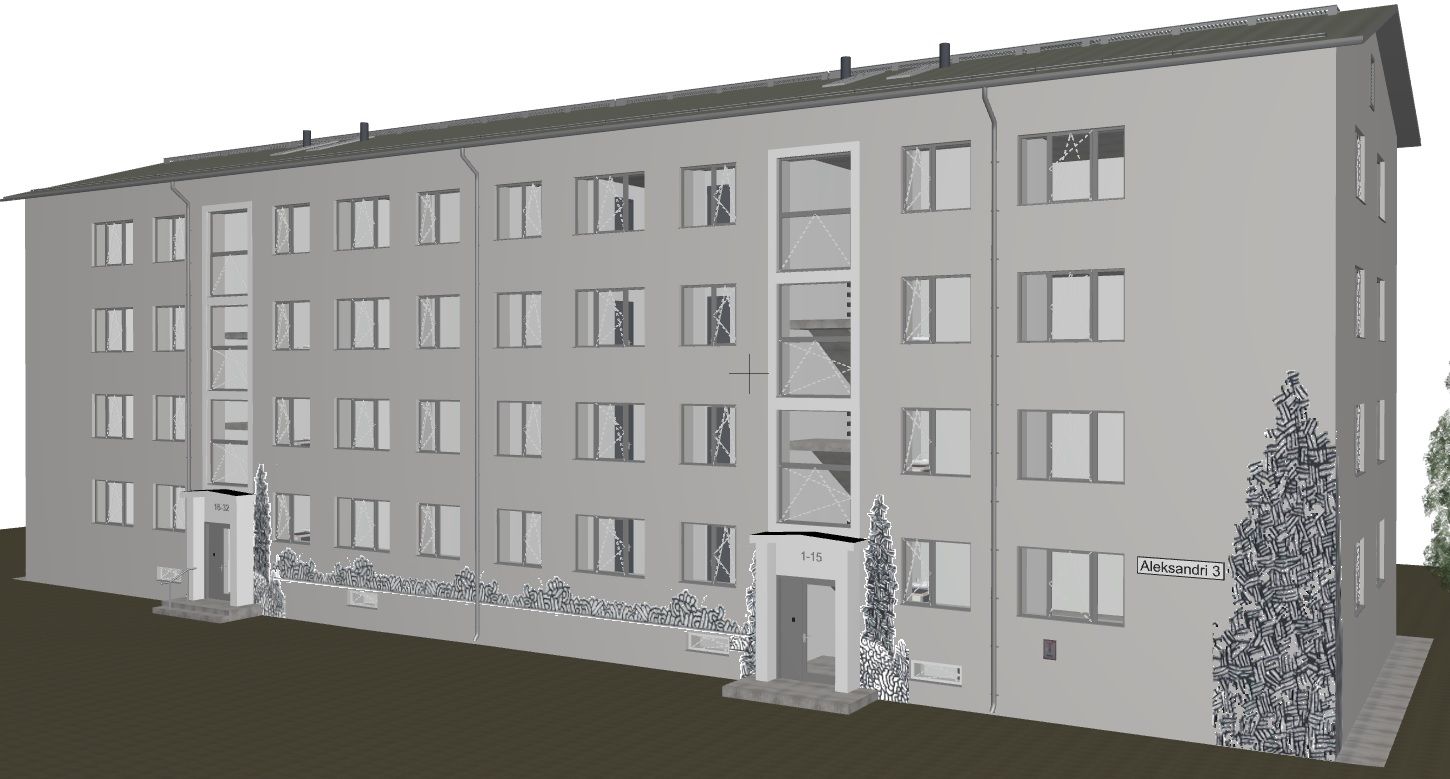 